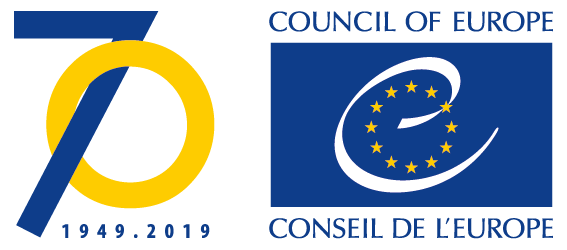 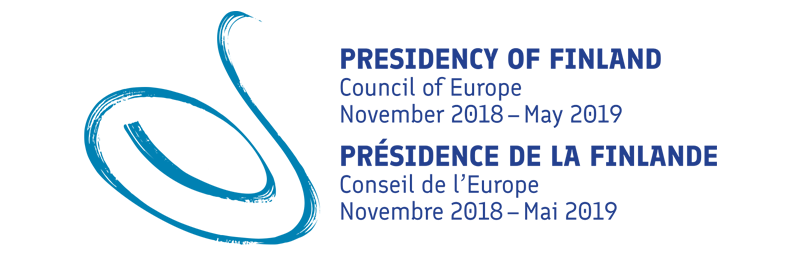 ICRW(2019)121.01.20197th INTERNATIONAL ROMA WOMEN’S CONFERENCERoma and Traveller Women’s access to justice and rights including taking stock of the Implementation of the Thematic Action Plan on the Inclusion of Roma and Travellers (2016-2019) and pointing the Way forward for the post-2019 Strategic Policy document on Roma and Traveller Inclusionorganised under the Finnish Presidency of the Committee of the Ministers of the Council of Europe25-27 March 2019HANAHOLMENSwedish-Finnish Cultural Centre Hanasaarenranta 5Espoo (Finland)Room xxDRAFT PROGRAMME taking stock of the Implementation of the Thematic Action Plan on the Inclusion of Roma and Travellers (2016-2019) and pointing the Way forward for the post-2019 Strategic Policy document on Roma and Traveller InclusionMonday, 25 March 201908.00 – 09.00 		Registration of participantsOpening statements (order of speakers tbd)Chair: Ms Sarita Friman, Ministry of Health and Social Affairs of Finland (tbc)09.00-09.45	Mrs Snežana Samardžic-Markovic, Director General of Democracy, Council of Europe Ms Tarja Filatov, Member of the Social Democratic Party, Finland, and former Minister of Labour (tbc)Ms Soraya Post, MEP, Sweden, Feminist party Truth and reconciliation commission at EU levelTaking stock of the implementation of the thematic action plan on the Inclusion of Roma and Travellers (2016-2019) concerning Roma and Traveller Women09.45-11.00	Mr Thorsten Afflerbach, Head of Division for the Roma and Travellers Team, Council of Europe 	Presentation of the Thematic Action Plan on the Inclusion of Roma and Travellers (2016-2019) and its implementation	Mrs Miranda Vuolasranta, President of the European Roma and Travellers Forum (ERTF) and the International Roma Women Network (IRWN/Phenjalipe)Ms Manjola Veizi, Vice-President of the International Roma Women Network (IRWN/Phenjalipe) Overview of activities carried out for and with Roma and Traveller women by the International Romani Women’s Network (IRWN) and the European Roma and Travellers Forum (ERTF) 	Discussion11.00-11.30		Tea / Coffee break Pointing the Way forward: Identitying and proposing priorities for the Council of Europe Post-2019 strategic policy document on Roma and Traveller Inclusion11.30-13.00	First session of Working GroupsBuilding for Success - Parallel Working groups Expected Outcomes: Participants will examine in working groups the implementation of the Council of Europe’s Thematic Action Plan on the Inclusion of Roma and Travellers (2016-2019) and identify and propose topics that should be included in the Council of Europe’s post-2019 Strategic Policy Document on Roma and Traveller inclusion.Common reporting frame to follow: presentation, analysis, conclusions, recommendationsWG 1: IRWN-Phenjalipe strategy document “Making early marriage in Roma communities a global concern”Room xxxLanguage(s): English/FinnishModerator: Member of IRWN-PhenjalipeRapporteur:WG 2: Council of Europe Gender Equality Strategy 2018-2023 in relation to its strategic objective 3: Ensure the equal access of women to justiceRoom xxxLanguage(s): English/French/RomaniModerator: Anca Sandescu, Gender Equality Unit (tbc)Rapporteur:WG 3: The role of national equality bodies and EQUINET in relation to monitoring and enforcing women’s equal access to justice and rightsRoom xxxLanguage(s): English/FrenchModerator:Rapporteur:Mr. Jukka Maarianvaara, Ombudsperson for Equality of Finland, EQUINET (European Equality Network) member (tbc)WG 4: Possibilities for Roma women networks of partnership or co-operation with CoE-EU joint programmes ROMACT and ROMACTED Room xxxLanguage(s): English/FrenchModerator: Ana Oprisan / Marcos AndradeRapporteur:13.00-14.30 		Lunch offered by the Finnish authorities14.30-16.00	Continuation of the Working Group sessions	Same rooms as in the morning16.10-17.00 	Conclusions and recommendations of the Working Groups Presentations by the Working Group Rapporteurs	in plenary, room xxx17.00	End of first working day (free evening)international conference: roma and Traveller Women’s access to justice and rights Tuesday, 26 March 2019Welcome address and introductory statements Chair: Ms xxx, Ministry of Health and Social Affairs of Finland09.00-09.30	Ms Linda Hofstad Helleland, Minister of Children and Equality, Norway [tbc]Ms Michelle Bachelet, UN High Commissioner for Human Rights [tbc] Ms Miranda Vuolasranta, President of European Roma and Travellers Forum (ERTF) and of the International Roma Women Network (IRWN) / Phenjalipe Follow-up given to the 6th international roma women conference on political participation and representation09.30-10.00		Mr Thorsten Afflerbach, Head of Division, Roma and Travellers Team, Council of Europe	Introduction of conclusions and recommendations of the 6th International Roma women conference on political participation and representationMs Katju Aro, Chair of the Feminist Party, Finland [tbc]	Developments since the signature of the Pledge on political representation of Roma women at the 6th International Roma Women Conference 			[order or speakers tbd]Keynote speeches10.00-11.00	Mr Thomas Hammarberg, former Council of Europe Commissioner for Human Rights and human rights expert [tbc]Keynote speech [title to be added]Ms Kirsi Pimiä, Non-Discrimination Ombudsperson, FinlandThe efforts of the Non-Discrimination Ombudsman’s Office in preventing and tackling Roma discrimination and advancing Roma equality in Finland CommentaryMr Michael O’Flaherty, Director of the European Union Agency for Fundamental Rights (FRA) [tbc]11.00-11.30		Tea / coffee break Plenary session 1: Improving access to justice for Roma and traveller Women11.30-13.00	Ms Michèle Bergdoll, JUSTROM Programme Manager, Roma and Travellers Team, Council of Europe: Presentation of the EU-CoE Joint programme on Roma and Traveller women’s access to justice (JUSTROM)Ms Alexandra Karagianni (JUSTROM Greece)Ms Teodora Krumova (JUSTROM Bulgaria)Ms Argentina Dragutinovic (JUSTROM Italy) Presentation and discussion of their workMs Henna Huttu, Ministerial Adviser, Advisory Board on Roma Affairs, Ministry of Social Affairs and Health, Finland, Finnish CAHROM member and CAHROM Rapporteur on Roma children: Main conclusions and lessons learnt from the CAHROM thematic report on improving access to justice for Roma and Travellers in EuropeMs Mervi Sarimo, Ministerial Adviser, Ministry of JusticeVictim Support as a step towards equal access to justiceDiscussion13.00-14.30		Lunch offered by the Finnish authoritiesParallel workshops 14.30-16.30	WORKSHOP 1: Forced removal of Roma and Traveller children from their parentsVenue: Room xxLanguages: English and FinnishModerator: participantsMr Philip Brown, Professor of Social Change in the Sustainable Housing & Urban Studies Unit (SHUSU), School of Nursing, Midwifery, Social Work and Social Sciences at the University of Salford, UK Ms Ingvill Thorson Plesner, former Head of Secretariat of the Tater/Romani Committee, Norwegian Ministry of Local Government and Modernisation [tbc]Mr Willem B. Melief, Verwey-Jonker Instituut, the Netherlands [tbc]	Mr Dan Doghi, Chief of the ODIHR Contact Point for Roma and Sinti, OSCE-ODIHR [tbc] Ms Rosita Grönfors, International Romnja and Travelling Women’s Center, SwedenMs Manjoli Veizi (or a representative) European Roma Rights Centre (ERRC) – comparative analysis on legislation framework and implementationRepresentative of UNICEFParticipants from Finland, Norway, Romania, Switzerland	Roma / Traveller women NGO	Testimony of a victim (parent or child or both)	Mr Anssi Pirttijärvi, Senior Officer at the Office of the Ombudsman for ChildrenWORKSHOP 2: Forced and child marriages in Roma and Traveller communitiesVenue:  Room xxLanguages: English and RomaniModerator: Mr David Myers, Forced Marriage Unit, UK [tbc]Rapporteur: Ms Cristina Raducan, Gender and innovation expert participants Co-presentation by ERTF - IRWN/Phenjalipe of their position paper on forced and early marriagesMs Béatrice Fresko-Rolfo (Monaco, ALDE). Rapporteur for the PACE report on forced marriage (Resolution 2233 (2018), General Rapporteur on Violence Against Women, member of the PACE Equality and Anti-Discrimination Committee Ms Nataša Milenkovic, Nowhere to turn - Gender-based violence against Roma women, UNDP Europe and Central Asia [tbc]Ms Saška Jovanović, Ternibori, Italy, Marry when you are ready Diny Flierman, Manager Landelijk Knooppunt, Huwelijksdwang en Achterlating, the NetherlandsAnu Sivaganesan, President of the Swiss National Centre of Competence against Forced Marriage, SwitzerlandMs Najwa Duzdar, Orient Express, Vienna, AustriaMs Teodora Krumova, Amalipe, Bulgaria Ms Merete Bjerregaard, Head of Unit, Steering Committee for Human Rights (CDDH) [tbc]			Testimony of a victim of forced marriage WORKSHOP 3: Preventing and combatting violence against Roma and Traveller women and domestic violence, and protecting their reproductive rights Venue: tbcLanguage: English and RomaniModerator: Ms Iris Luarasi, Head of Board and Manager, Counseling Line for Women and Girls, Expert of the Group of Experts on Action against Violence against Women and Domestic Violence (GREVIO)Rapporteur: Ms Gwendolyn Albert, journalist,Romea.CZ ParticipantsMs Vanda Durbakova, Lawyer, Slovak Centre for Civil and Human rights, Testimony by Ms Elena Gorolová, NGO Group of Women Harmed by Forced Sterilization in the Czech Republic and victim of forced sterilisation 	Ensi- ja turvakotien liitto (Finnish network of shelters for the victims of domestic violence)Naisten Linja (Women’s Line telephone services for the victims of domestic violence), FinlandMr Ciprian Ionita, RomaniaWORKSHOP 4: Pogroms and evictions motivated by anti-Gypsyism and anti-Nomadism and their effects on Roma and Traveller women and communitiesVenue: tbcLanguages: English and FrenchModerator: Ms Michèle Akip, Executive Secretary of the European Commission against Racism and Intolerance (ECRI) (tbc)Rapporteur: tbcparticipantsMs Miriam Attias, Specialist in mediating inter-group conflict and polarization Finnish model for inter-group conflict resolution- winner of the European Crime Prevention Prize 2018 (ECPA)	European Roma Rights Center (ERRC)European Roma Grassroots Organizations (ERGO) Network Ms Yulia Kondur, Roma Women Fund "Chiricli", UkraineMr Alessandro Pistecchia, CAHROM substitute, Università La Sapienza - Rome / Ufficio Nazionale Antidiscriminazioni Razziali - U.N.A.R., Dipartimento per le Pari Opportunità, Presidenza del Consiglio dei MinistriMr Jan Malinowski, Head of Department, European Social Charter (tbc)Mr Ahmed Ahkim, Directeur, Centre de Médiation des Gens du Voyage et des Roms, Namur, BelgiumMilan Antonijević, Director, Lawyers Committee for Human Rights (YUCOM) [tbc]Ms Martine Serlinger, member of IRWN-Phenjalipe, FranceMs Tessa Collins, Pavee Point, Ireland 16.30-17.00		Tea / coffee breakPlenary session 2: Conclusions and recommendations of the workshops Moderator: [tbc]17.00-18.00		Working Group 1 Rapporteur			Working Group 2 Rapporteur			Working Group 3 Rapporteur			Working Group 4 Rapporteur18.00			End of second working dayTime [tbc]		European Roma Institute for Arts and Culture (ERIAC) [tbc] Cultural event and dinner at Hanasaari (Hissu/ Caravan/ Tia Svart/ Hannu Friman Stand-up in English?Wednesday, 27 March 2019Plenary session 3: New technologies and digitalisation- potential equalizers or threats to Roma and TravellersModerator: [tbc]09.00-10.30		Ms Elise Lassus, European Union Agency for Fundamental Rights (FRA)			Big Data, algorithms and Roma discrimination [tbc]Ms Carmen Santiago Reyes, Spain, [tbc]: SOS Kamira smartphone application lowering the threshold for reporting discrimination cases? Yvonne MacNamara, CEO of the Traveller Movement Traveller woman representative, The Traveller Movement, United Kingdom,#Operationreporthate [tbc]? Sherrie Smith for GATE Herts:A third party hate crime reporting website feeding into True VisionMs Jenita Rauta, POLAMK: Digital database research on hate crime against Roma in Finland Visual interlude			Ms Carmen Baltzar, documentarist, tittelitPublic Images of Roma and Traveller Women in Media - reflection on unbalanced and distorted representations			Ms Katriina Haikala, Visual Artist			Artist Talk- Lupta Femeilor- Women’s Fight Discussion10.30-11.00		Tea / Coffee break11.00-11.30		Contribution of the 7th International Roma Women Conference to the CoE-Finnish CM Presidency Conference on “Gender stereotypes and sexism”	 on 28-29 March 2019	Päivi Yli-Pietilä, Ministerial Adviser, The Ministry of Social Affairs and HealthPlenary session 4: Conclusions, Recommendations and closing remarksModerator: Ms Valerie Poppe-Muess, Project Manager, Roma and Travellers Team, Council of Europe11.30-13.00	Ms Mirjam Karoly, General Rapporteur [tbc] Conclusions and recommendations Ms Ágnes Daróczi, Roma woman activistThe perspective of Roma and Traveller women			Concluding statementsMr Thorsten Afflerbach, Head of Division, Roma and Travellers Team, Council of EuropeMs Henna Huttu, Ministerial Adviser, Advisory Board on Roma Affairs, Ministry of Social Affairs and Health, Finland13.00			End of the Conference